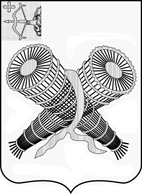 АДМИНИСТРАЦИЯ ГОРОДА СЛОБОДСКОГОКИРОВСКОЙ ОБЛАСТИПОСТАНОВЛЕНИЕот 17.10.2018 № 2323г. Слободской Кировской областиО внесении изменения в постановления администрации города Слободского от 28.12.2012 № 359В соответствии с Федеральным законом от 27.07.2010 № 210-ФЗ «Об организации предоставления государственных и муниципальных услуг», распоряжением администрации города Слободского от 21.12.2011 № 2428 «Об утверждении плана внесения изменений в нормативно-правовые акты, регулирующие предоставление муниципальных услуг» администрация города Слободского ПОСТАНОВЛЯЕТ:Внести в Административный регламент № 77 предоставления муниципальной услуги «Предварительное согласование предоставления земельных участков на территории муниципального образования «город Слободской», утвержденный постановлением администрации города Слободского от 28.12.2012 № 359, следующее изменение: В названии и по тексту Административного регламента № 5 предоставления муниципальной услуги вместо «Предварительное согласование предоставления земельных участков на территории муниципального образования «город Слободской» читать «Предварительное согласование предоставления земельных участков, находящихся в собственности муниципального образования «город Слободской».2. 	Организационному отделу администрации города обнародовать Административный регламент на официальном сайте администрации города Слободского.3. Контроль за выполнением настоящего постановления оставляю за собой.4. Настоящее постановление вступает в силу со дня его обнародования на официальном сайте администрации города Слободского.Глава города Слободского						      И.В.Желвакова